心と体ほぐしませんか？MAIN 4S Gym腰痛予防 ストレッチングタイム・日程　　　土曜15:30～　約15分・参加費　　無料！　・会場　　テニスorフットサルコート・定員　　24名フロント、お電話にてご予約いただけますプレーの前後、合間など気軽にご参加ください☆担当：髙瀬　雅俊(健康運動指導士)「ＭＡＩＮ　４Ｓ　Ｇｙｍ」は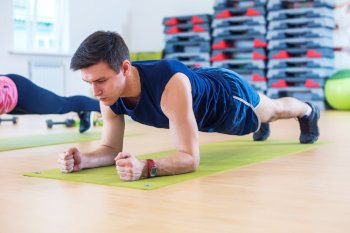 ・ｓｔｒｅｔｃｈｉｎｇ　=　柔軟性・ｓｔａｂｉｌｉｔｙ　　　=　安定性・ｓｔｒｅｎｇｔｈ　　=　力強さ・ｓｐｉｒｉｔ　　　　　=　精神上記の４つの「Ｓ」を高め、「生活の質の向上」と「安定したパフォーマンスを発揮できるようになる」ことを目指して活動しています